CAMERON PARK COMMUNITY SERVICES DISTRICT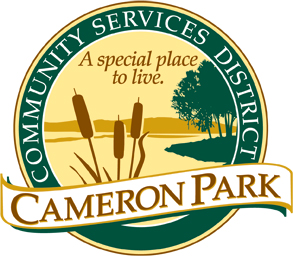 2502 Country Club DriveCameron Park, CA 95682(530) 677-2231 Phone(530) 677-2201 Faxwww.cameronpark.orgAGENDARegular Board of Directors Meetings are heldThird Wednesday of the MonthSPECIAL BOARD MEETINGWednesday, September 13, 2023	6:30 p.m.Cameron Park Community CenterSocial Room2502 Country Club Drive, Cameron ParkThe Board will convene into Closed Session shortly after the adoption of the Agenda.  Board MembersSidney BazettMonique ScobeyEric AistonTim IsraelDawn WolfsonPresidentVice PresidentBoard MemberBoard MemberBoard MemberCALL TO ORDERRoll Call Pledge of AllegiancePublic testimony will be received on each agenda item as it is called. Principal party on each side of an issue is allocated 10 minutes to speak, individual comments are limited to 3 minutes except with the consent of the Board; individuals shall be allowed to speak on an item only once. Members of the audience are asked to volunteer their name before addressing the Board. The Board reserves the right to waive said rules by a majority vote.ADOPTION OF THE AGENDA The Board will make any necessary additions, deletions, or corrections to the Agenda and motion to adopt the Agenda.Adopt the AgendaOPEN FORUM FOR NON-AGENDA ITEMSMembers of the public may speak on any item not on the agenda that falls within the jurisdiction of the Board of Directors.PUBLIC COMMENTAt this time, members of the public may speak on any closed session agenda item. Closed sessions may be called as necessary for personnel, litigation, and labor relations or to meet the negotiator prior to the purchase, sale, exchange, or lease of real property. Members of the public may address the Board prior to closing the meeting.  PUBLIC COMMENTAt this time, members of the public may speak on any closed session agenda item. Closed sessions may be called as necessary for personnel, litigation, and labor relations or to meet the negotiator prior to the purchase, sale, exchange, or lease of real property. Members of the public may address the Board prior to closing the meeting.  CONVENE TO CLOSED SESSIONThe Board will recess to closed session to discuss the following item(s):Pubic Employment Pursuant to Government Code section 54957 – General Manager RecruitmentCONVENE TO CLOSED SESSIONThe Board will recess to closed session to discuss the following item(s):Pubic Employment Pursuant to Government Code section 54957 – General Manager RecruitmentRECONVENE TO OPEN SESSION AND REPORT OUT OF CLOSED SESSIONPursuant to Government Code §54957.1, the legislative body of any local agency shall publicly report any action taken in closed session and the vote or abstention of every member present thereon.  RECONVENE TO OPEN SESSION AND REPORT OUT OF CLOSED SESSIONPursuant to Government Code §54957.1, the legislative body of any local agency shall publicly report any action taken in closed session and the vote or abstention of every member present thereon.  ADJOURNMENTPlease contact the District office at (530) 677-2231 or admin@cameronpark.org if you require public documents in alternate formats or accommodation during public meetings. For the public’s information, we are taking email requests at admin@cameronpark.org for future notification of Cameron Park Community Services District meetings.